Catering Peerdsbos Dankzij de vergaderingen die plaatsvinden in Peerdsbos, breidt het leeraanbod voor de leerlingen uit met meer gevarieerde taken. Als het past in het lesschema van de leerkracht, is er voor de vergaderingen soep of een koude of warme lunch mogelijk (steeds op aanvraag en onder voorbehoud van aanwezigheid van de leerlingen).Standaard inbegrepen 							Prijs per persoon zaal, koffie/thee/water/fruitsap en koekje 				€ 5 Op aanvraag via peerdsbos@leerexpert.be OPTIE 1 koffiekoekjes 						+ € 2 OPTIE 2 soep met brood 						+ € 4 OPTIE 3 broodjesassortiment 					+ € 6* OPTIE 4 warme lunch 						+ € 8 	
* Deze prijs geldt enkel als er leerlingen aanwezig zijn. Geen leerlingen betekent dat we broodjes bestellen en dan gelden de prijzen van de broodjeszaak.
COMBI met teambuilding (± 2 uur) • tot en met 45 personen (excl. catering) 		+ € 75 per groep• vanaf 46 personen (excl. catering)				+ € 150 per groepAls onze organisatie het toelaat, dan kunnen leerlingen uit specifieke opleidingen de teambuilding begeleiden. Meestal echter zal de teambuilding door mensen uit je eigen team begeleid moeten worden. Het materiaal wordt door ons klaargelegd en we geven je ook de nodige info om op te kunnen starten. Denk eraan dat je het materiaal wel nog zelf naar de plaats van de activiteit moet brengen en eventueel opstellen. Ook na afloop vragen we je het materiaal terug te verzamelen.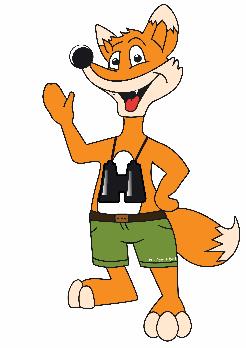 